VOCABULARY WORKSHEETVOCABULARY WORKSHEETVocabulary Word / PhrasePart of SpeechDefinition / Meaning / SynonymDrawingAntonymsCollocations1. The sentence from the text goes hereVocabulary Word / PhrasePart of SpeechDefinition / Meaning / SynonymDrawingAntonymsCollocations2. Your own sentence goes hereCreateVerbMake, produce, especially from nothing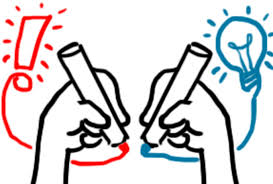 DestroyNothing, ORByWhen Leonardo DaVinci created the “Mona Lisa,” it was not famous at first.CreateVerbMake, produce, especially from nothingDestroyNothing, ORByI like to create my own stories.Vocabulary Word / PhrasePart of SpeechDefinition / Meaning / SynonymDrawingAntonymsCollocations1. The sentence from the text goes hereVocabulary Word / PhrasePart of SpeechDefinition / Meaning / SynonymDrawingAntonymsCollocations2. Your own sentence goes here